                                                                            Классика нас не учит,                                                                            классика нас очеловечивает     Неделя  «Живая классика» началась с открытия книжной выставки. 19 ноября в библиотеке   открылась книжно-иллюстративная выставка «Живая классика», организованная в рамках Всероссийской недели «Живая классика», проходящей с 19 по 25 ноября 2018 года. На выставке были представлены книги, которые могут быть интересны и полезны  участникам конкурса «Живая классика» – учащимся 5-11 классов . Я подобрала наиболее интересные и читаемые читателями книги, предназначенные для среднего и старшего школьного возраста, отрывки из которых могут быть выбраны участвующими в конкурсе ребятами, помогала им в подборе прозаических текстов для конкурса и постановке выразительного их прочтения.   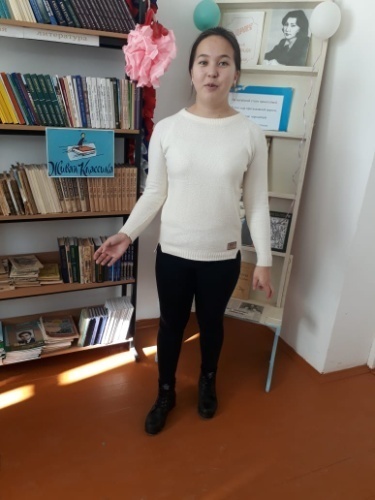 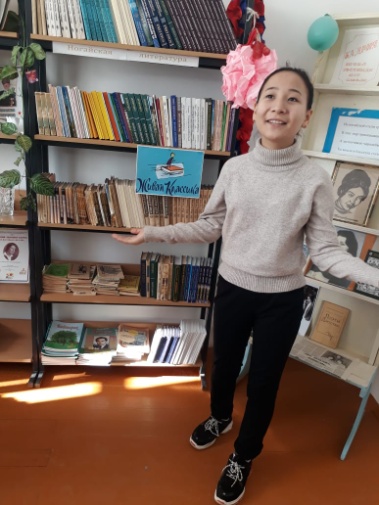 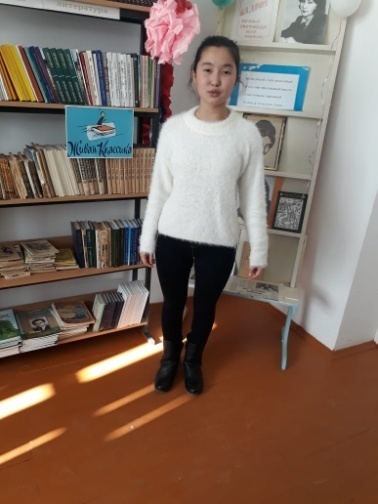 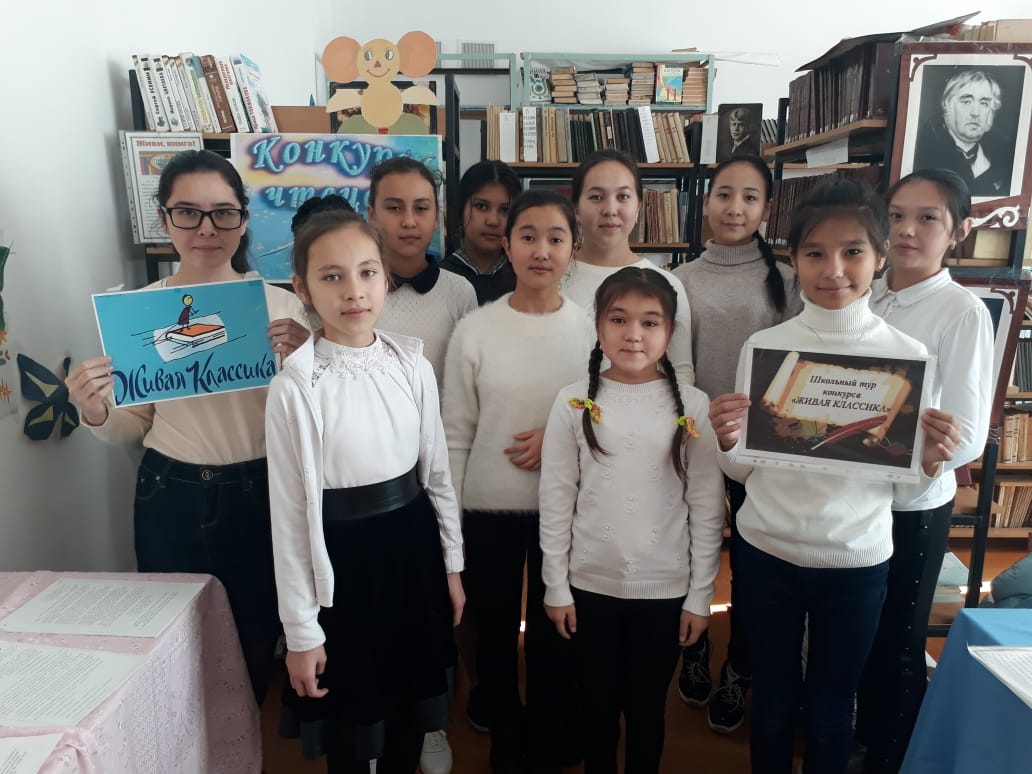 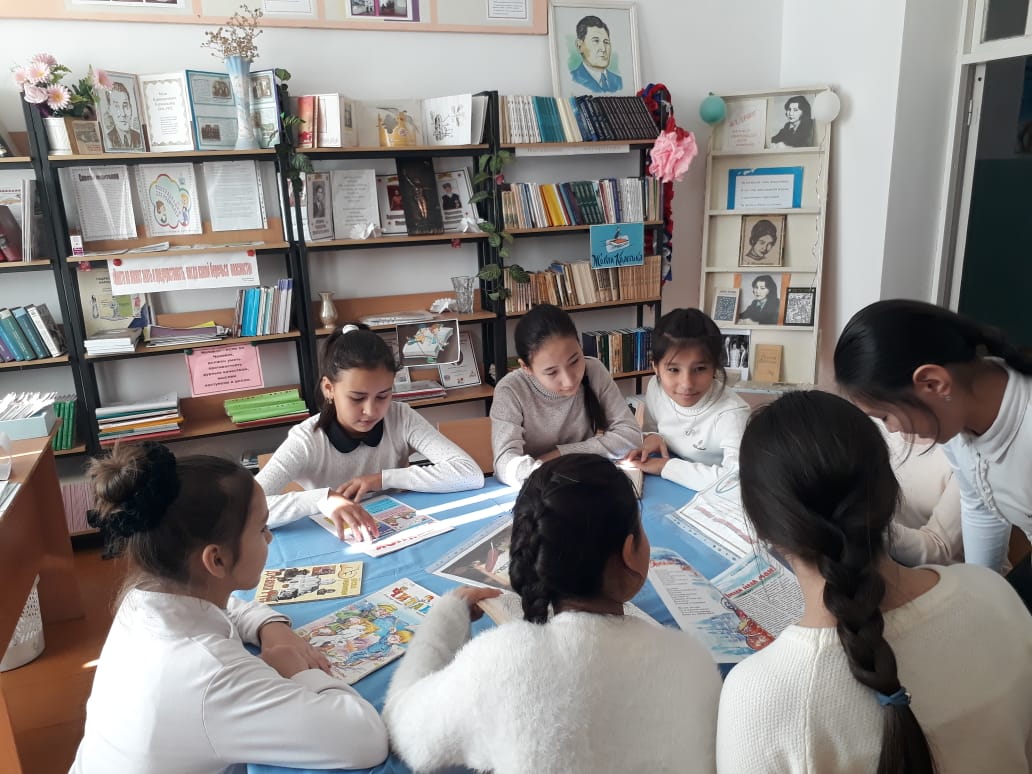 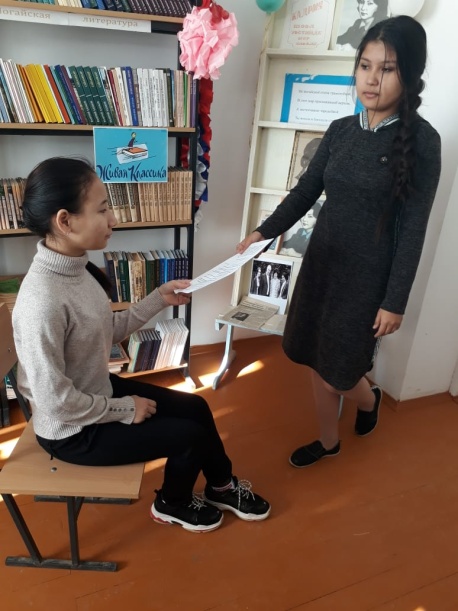 